MS3udělujeDIPLOM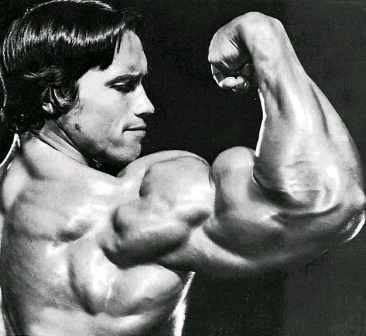 ZaZA NEJSILNĚJŠÍ PRACKY